.CHASSE RIGHT, ½ PIVOT, CHASSE RIGHT, ¾ TURNSTEP TOGETHER STEP TOGETHER, STEP TURN & KICK, BEHIND ½ PIVOT, SIDE TOUCHCHASSE RIGHT, ½ PIVOT, CHASSE RIGHT, ¾ TURNSTEP TOGETHER STEP TOGETHER, STEP TURN & KICK, STEP TWICE & HOLD, STEP TWICE & HOLDVINE RIGHT TURN AND SCUFF, VINE LEFT TURN AND SCUFFTOE STRUTS FORWARD, ROCK RECOVER, SWITCH STEP TOUCH¼ MONTEREY TURN, TOE STRUTS FORWARDSTEP FORWARD, ½ PIVOT,REPEATTAGAfter the third time only there's a 14 counts break, add the tag below and start dancing from the top again.Why Not?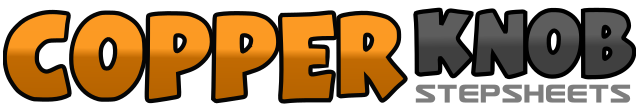 .......Count:64Wall:2Level:Intermediate.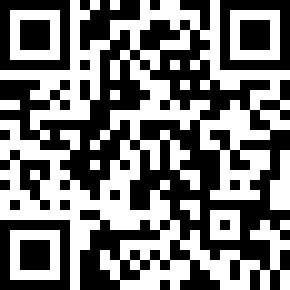 Choreographer:Monica Lind Emmerud (NOR) & Amund Storsveen (NOR)Monica Lind Emmerud (NOR) & Amund Storsveen (NOR)Monica Lind Emmerud (NOR) & Amund Storsveen (NOR)Monica Lind Emmerud (NOR) & Amund Storsveen (NOR)Monica Lind Emmerud (NOR) & Amund Storsveen (NOR).Music:We Really Shouldn't Be Doing This - George StraitWe Really Shouldn't Be Doing This - George StraitWe Really Shouldn't Be Doing This - George StraitWe Really Shouldn't Be Doing This - George StraitWe Really Shouldn't Be Doing This - George Strait........1&2Step right foot right, step left foot together, ¼ turn over right shoulder step right foot forward3-4Step left foot forward, pivot ½ turn over right shoulder5&6¼ turn over right shoulder step left foot left, step right foot together, ¼ turn over right shoulder step left foot behind7-8½ turn over right shoulder on ball of left foot step right foot forward, ¾ turn over right shoulder on ball of right foot9&Step left foot left, step right foot next to left10&Step left foot left, step right foot next to left11-12¼ turn over left shoulder step left foot forward, kick right foot forward13-14Step right foot behind, pivot ½ turn over right shoulder15-16Step left foot left, touch right toe beside left foot17&18Step right foot right, step left foot together, ¼ turn over right shoulder step right foot forward19-20Step left foot forward, pivot ½ turn over right shoulder21&22¼ turn over right shoulder step left foot left, step right foot together, ¼ turn over right shoulder step left foot behind23-24½ turn over right shoulder on ball of left foot step right foot forward, ¾ turn over right shoulder on ball of right foot25&Step left foot left, step right foot next to left26&Step left foot left, step right foot next to left27-28¼ turn over left shoulder step left foot forward, kick right foot forward&29Step right foot behind, step left foot behind30Hold&31Step right foot behind, step left foot behind32Hold33-34Step right foot right, cross left foot behind right35-36¼ Turn over right shoulder step right foot forward, scuff left foot37-38Step left foot left, cross right foot behind left39-40¼ Turn over left shoulder step left foot forward, ¼ turn over left shoulder scuff right foot41-42Touch right toe forward, lower right heel (right foot taking weight)43-44Touch left toe forward, lower left heel (left foot taking weight)45-46Rock out to right, recover&47-48Switch onto right foot and step left foot left, touch right toe next to left foot49-50Touch right toe right, ¼ turn to right on ball of left foot while bringing right foot next to left51-52Touch left toe left, step left foot next to right foot53-54Touch right toe forward, lower right heel (right foot taking weight)55-56Touch left toe forward, lower left heel (left foot taking weight)57-58Step right foot forward, pivot ½ turn over left shoulder59½ turn over left shoulder on ball of left foot stepping right foot behind60½ turn over left shoulder on ball of right foot stepping left foot forward61Step right foot to right side (slightly apart) - both feet taking weight62-64Hold1-4Big step right foot right, slide left foot towards right5-7Step left foot behind, pivot ½ turn over left shoulder, touch right toe next to left foot8-11Big step right foot right, slide left foot towards right12-14Step left foot behind, pivot ½ turn over left shoulder, touch right toe next to left foot